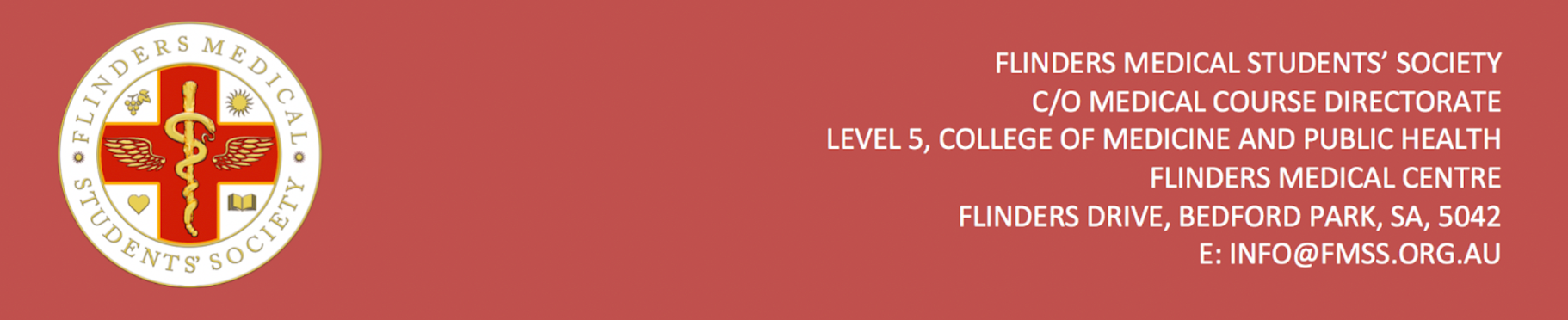 FMSS Free Membership Application FormFlinders Medical Students’ Society provides five free memberships (worth $60 each, valid for the duration of your MD degree) at the beginning of each year for the incoming MD1 students. To apply, please complete the application from below and email it to the FMSS Vice Presidents at vpi@fmss.org.au and vpe@fmss.org.au.Signature:							Date:Full NameDate of BirthStudent IDFANAre you an international student? If yes, where from?Cause of financial difficultyDo you have any individuals who are financially dependent on you? If yes, how many?Please write 250 words outlining your situation, how you will use the FMSS membership, and/or contribute to the medical student body.